Специальность «Техническое обслуживание и ремонт автомобильного транспорта»2 курс, группа ТМ189-1Дисциплина «Техническая механика»Преподаватель: Чулкова Юлия Борисовна23.03.2020г.        Тема Практическая работа.Построение эпюр крутящих моментов, расчет на прочность и жесткость при кручении.Ниже представлено теоретические сведения по деформации кручение и пример выполнения расчетно-графического задания по теме «Кручение»                       Список литературы:Техническая механика: учебное пособие /И.Э. Завистовстовский - Москва: ИНФРА-М, 2019 - с.158-162- (Среднее профессиональное образование) // Режим доступа: znanium.com- –Электронная библиотека система (ЭБС)Задание: Выполнить первое задание к расчетно-графической работе по теме «Кручение»Ответы на задание (в любой форме: напечатанные или фото рукописного текста) высылать на электронную почту julia19640202@mail.ruСрок выполнения 27 марта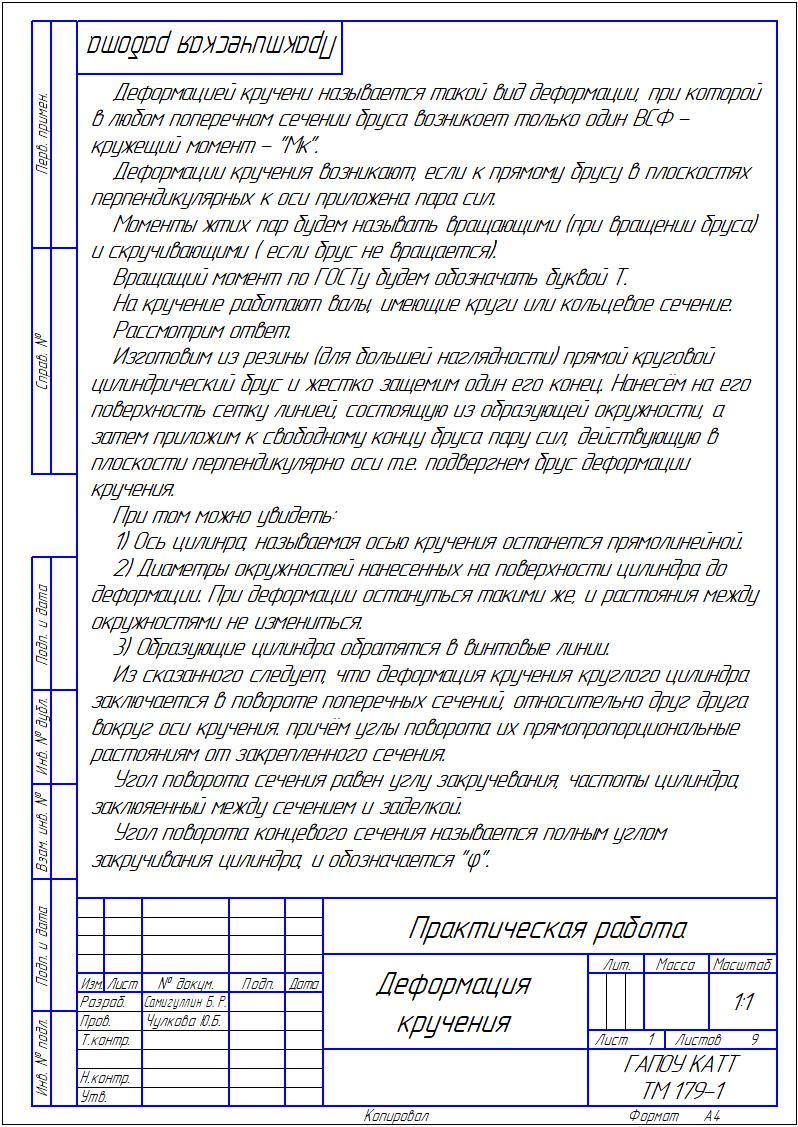 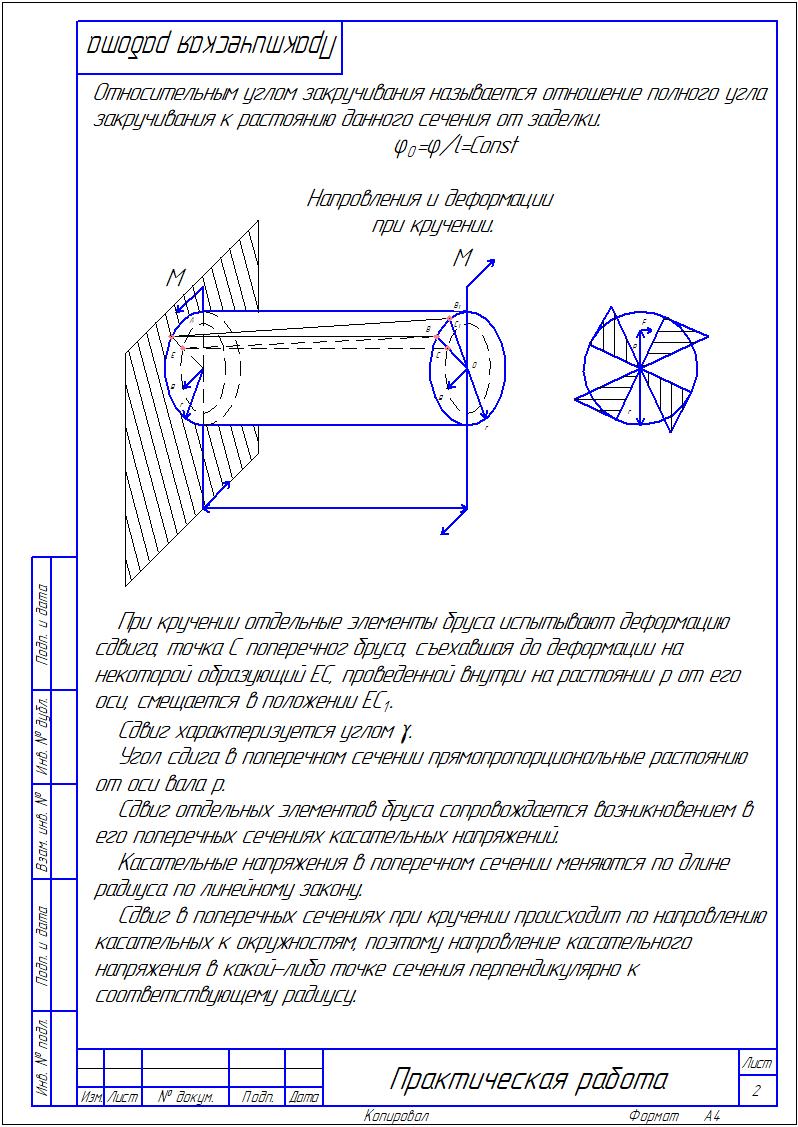 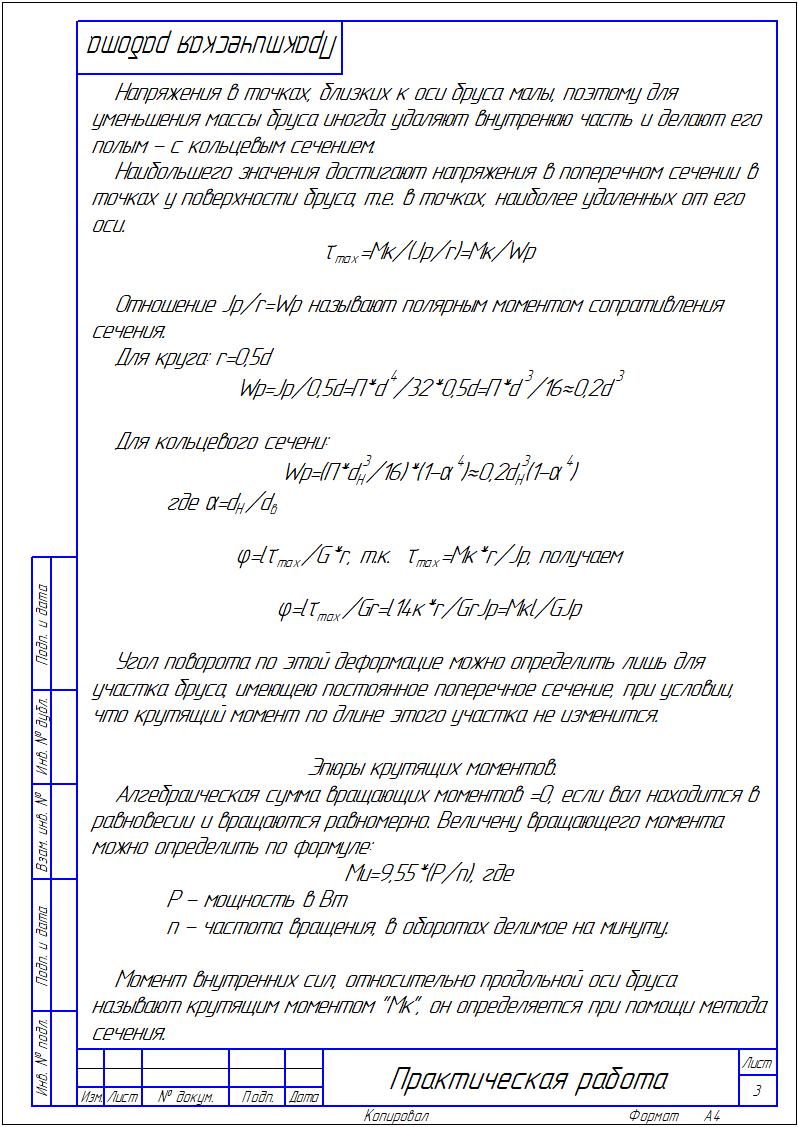 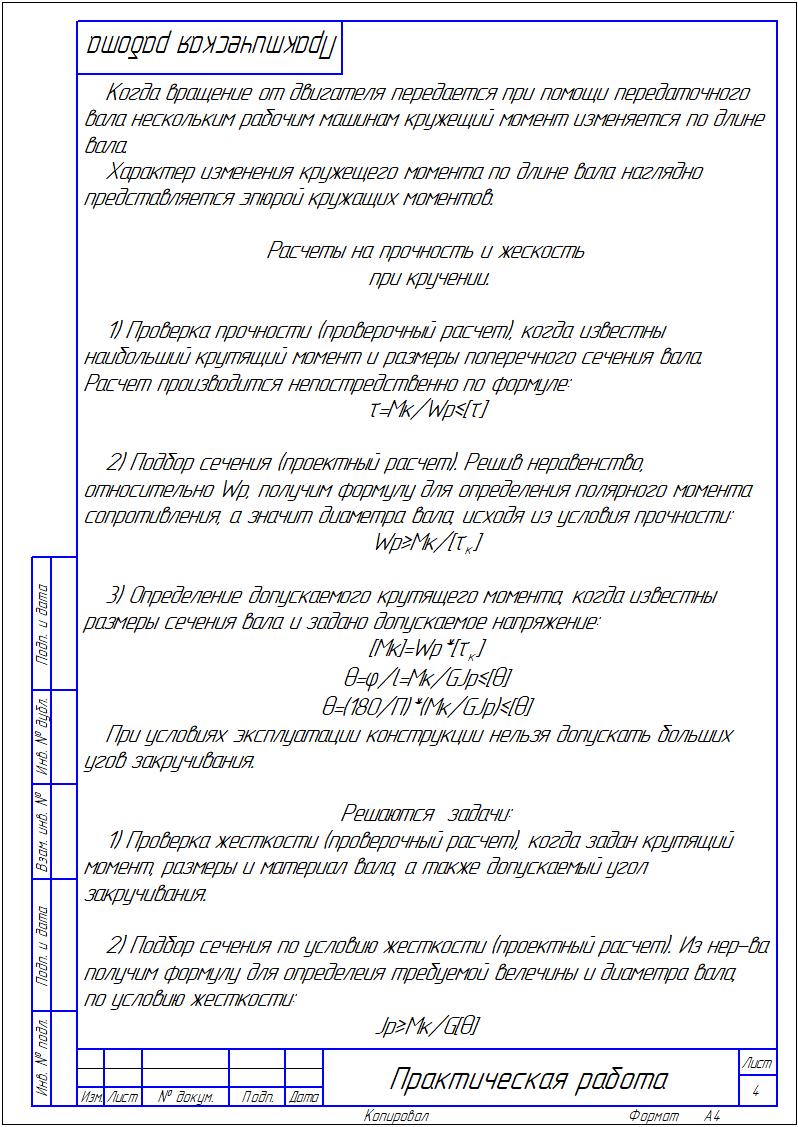 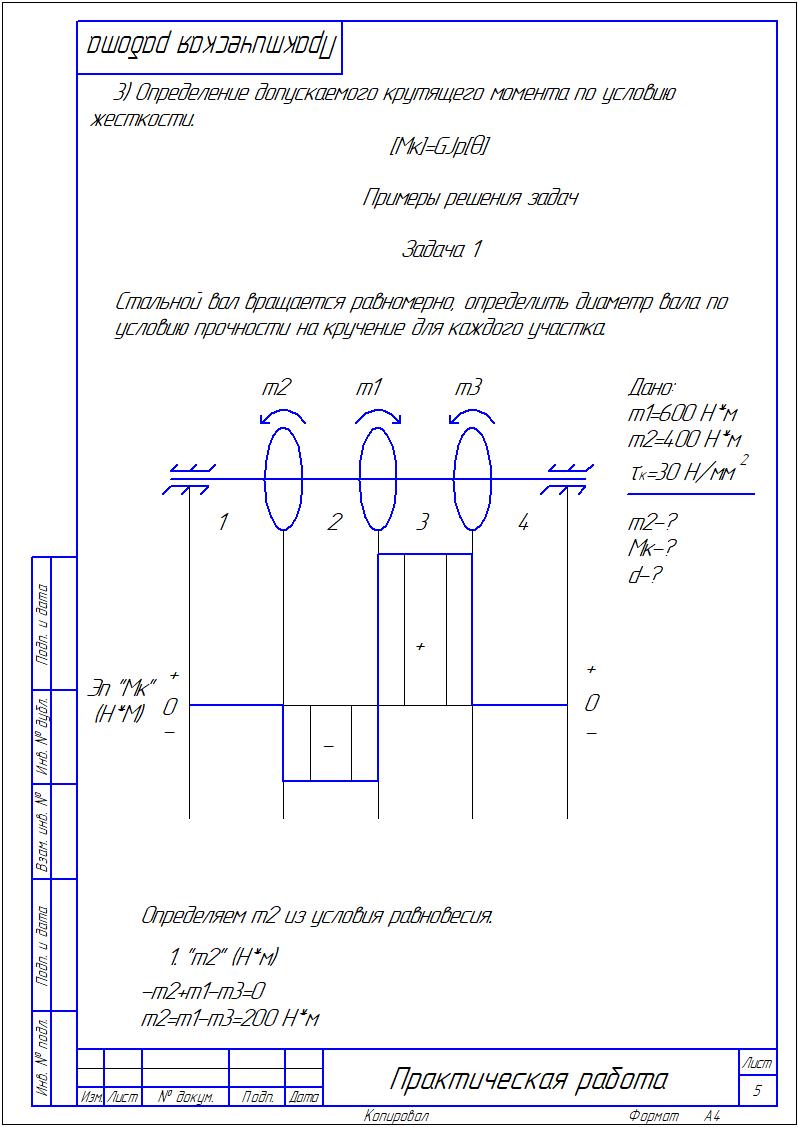 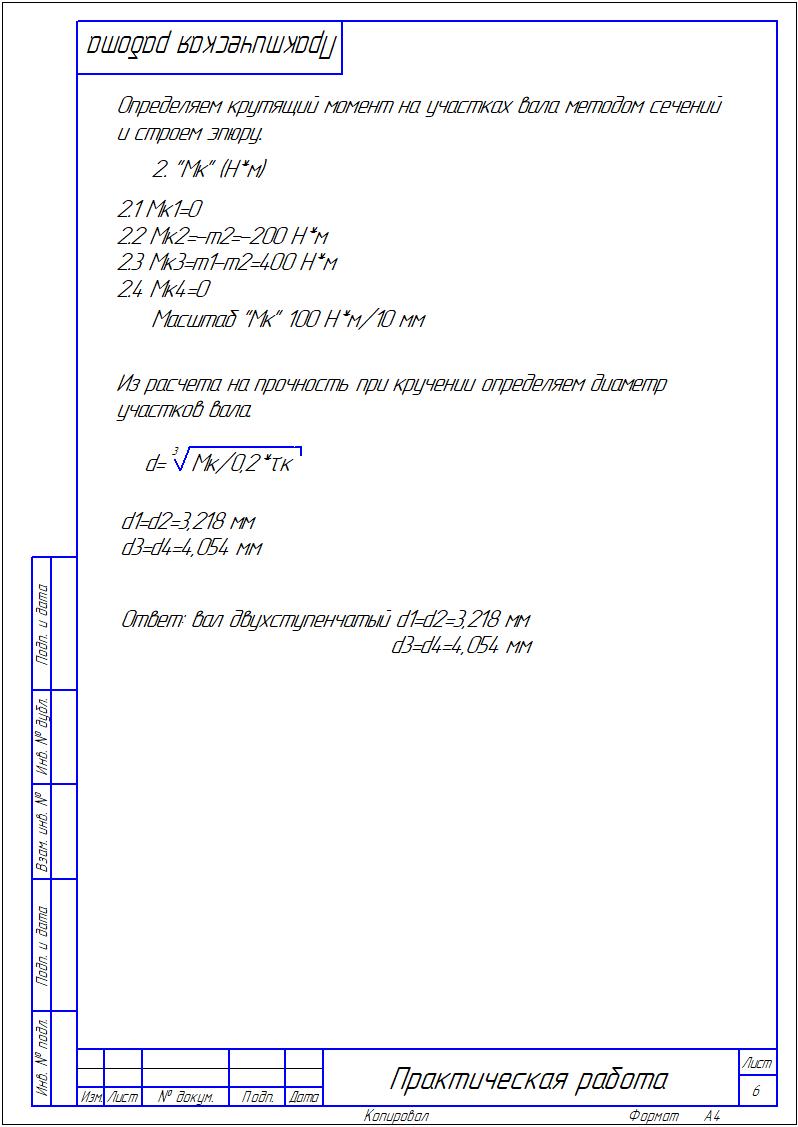 